Министерство образования и науки Республики КазахстанАО «Институт географии и водной безопасности»Карты интенсивности загрязнения снежного и почвенного покрова тяжелыми металлами на территории дельты реки Иле и Государственного природного резервата «Иле-Балкаш»Алматы 2022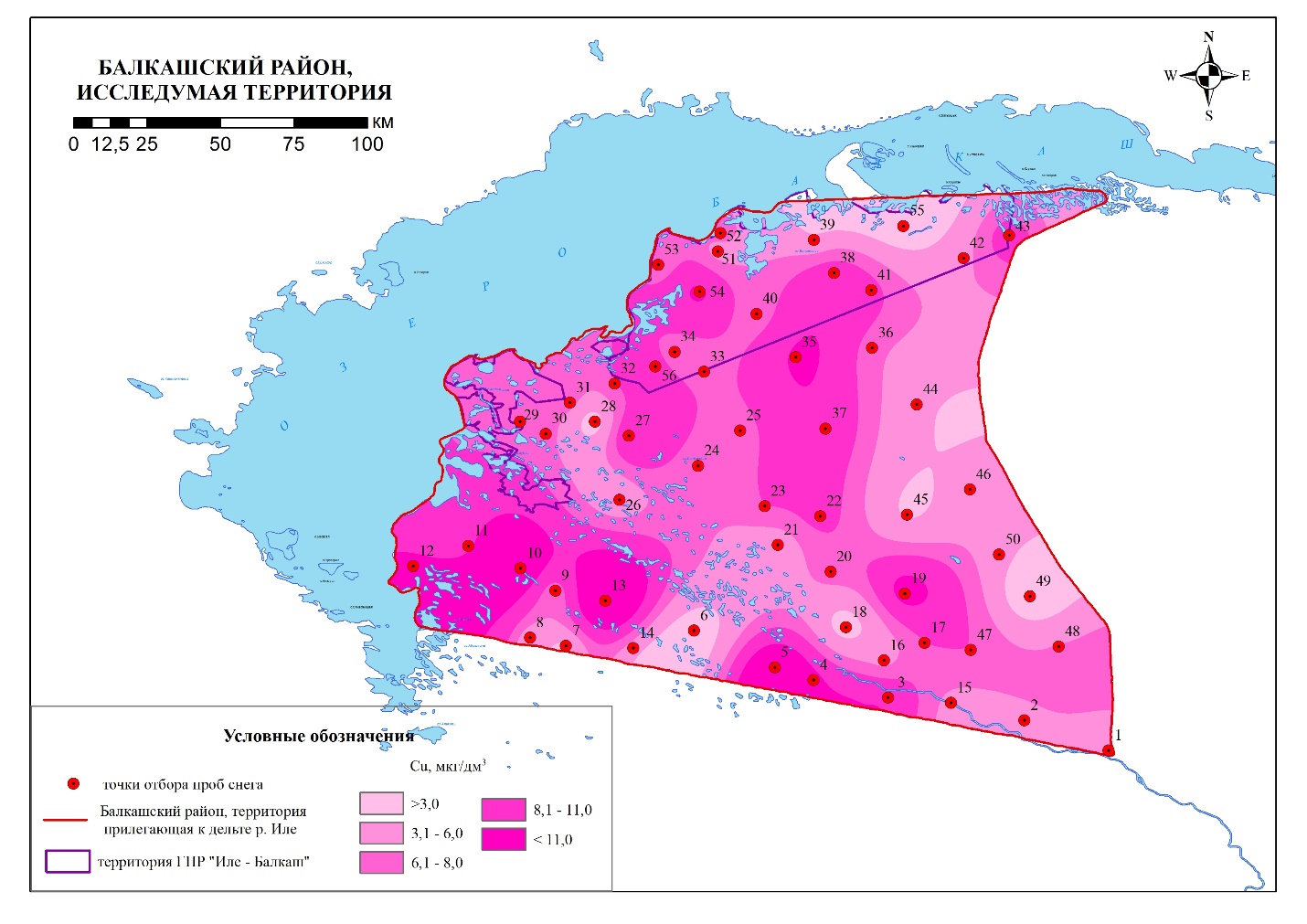 Рисунок 1 – Карта интенсивности загрязнения снежного покрова медью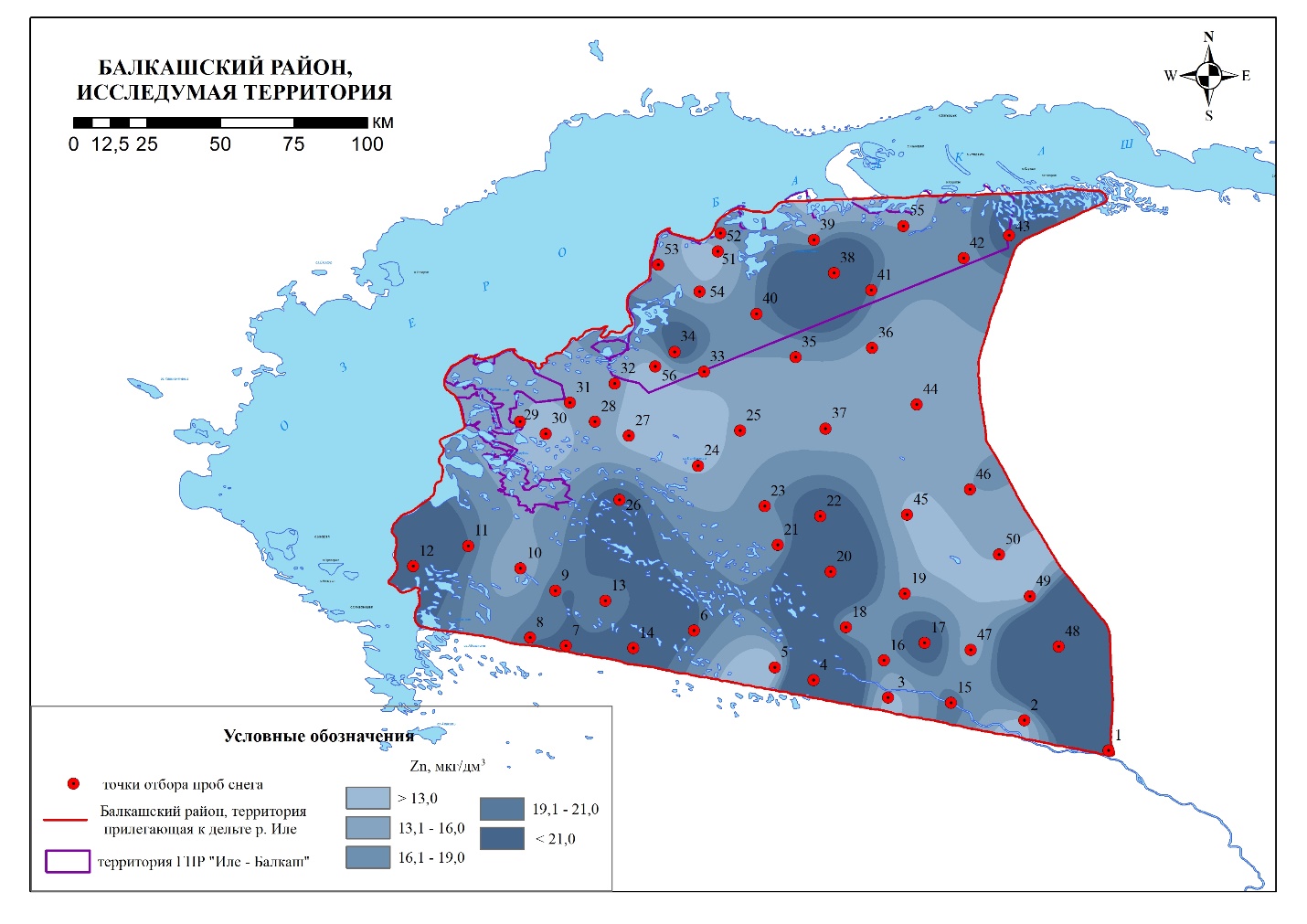 Рисунок 2 – Карта интенсивности загрязнения снежного покрова цинком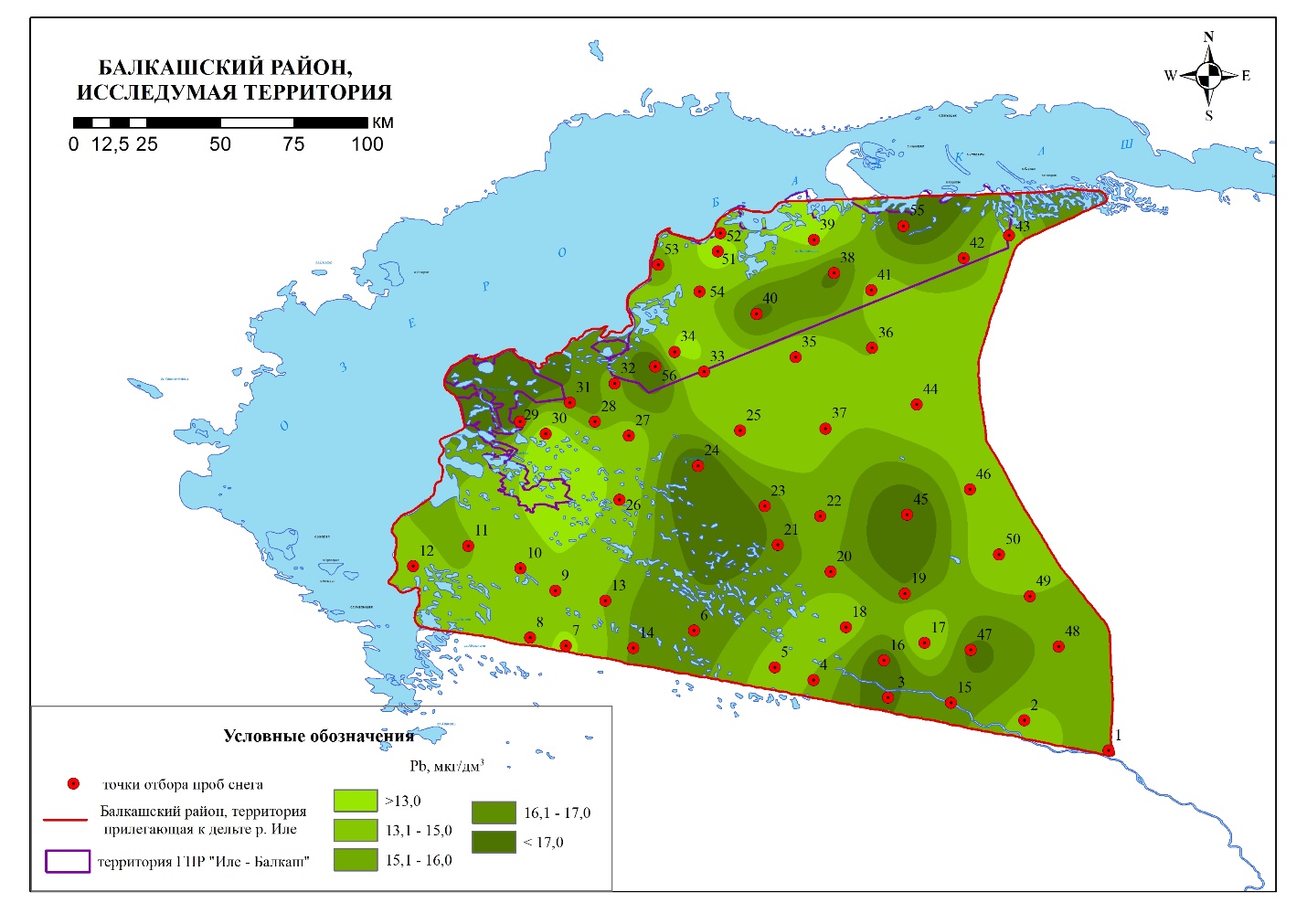 Рисунок 3 – Карта интенсивности загрязнения снежного покрова свинцомРисунок 4 – Карта интенсивности загрязнения снежного покрова кадмием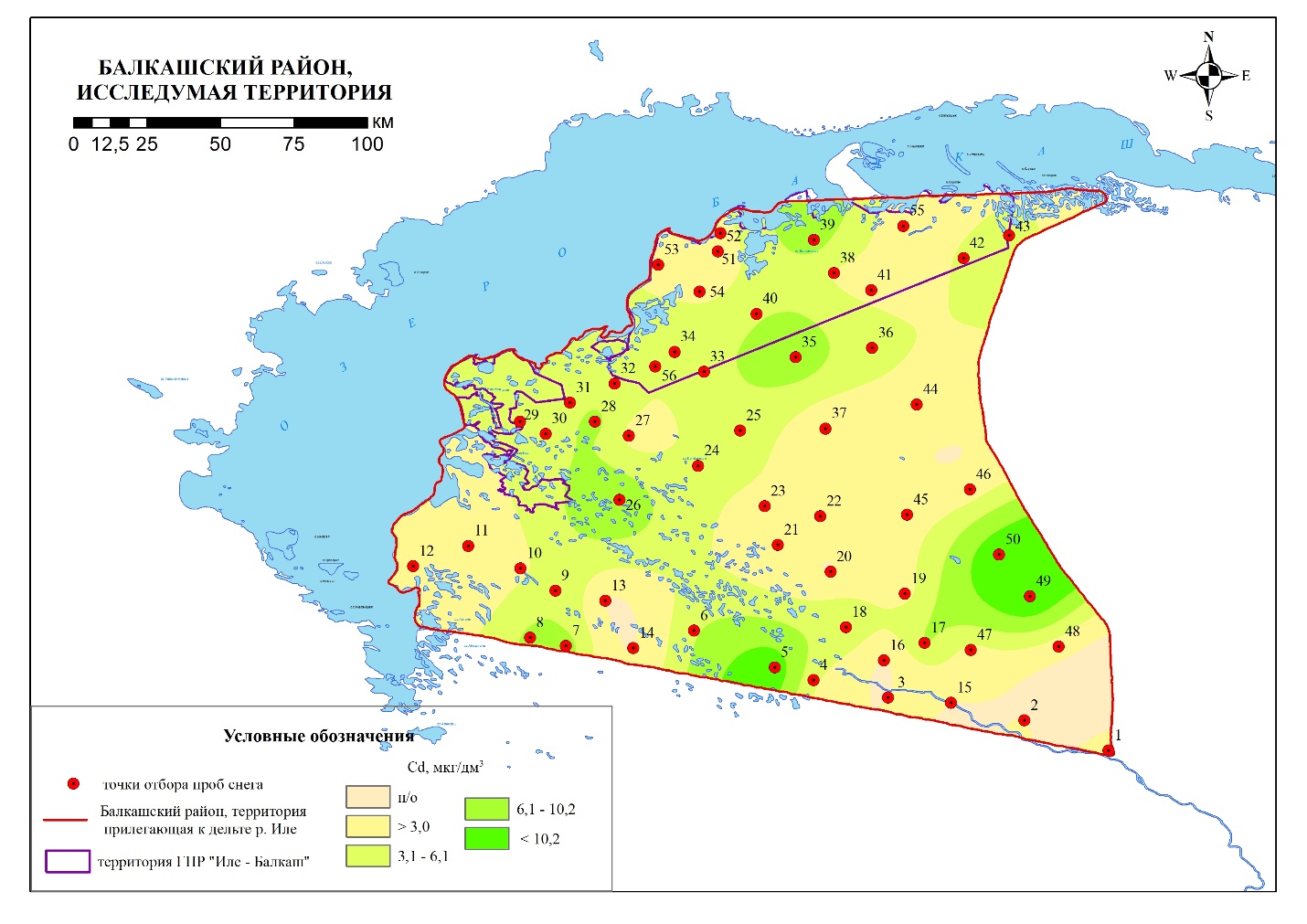 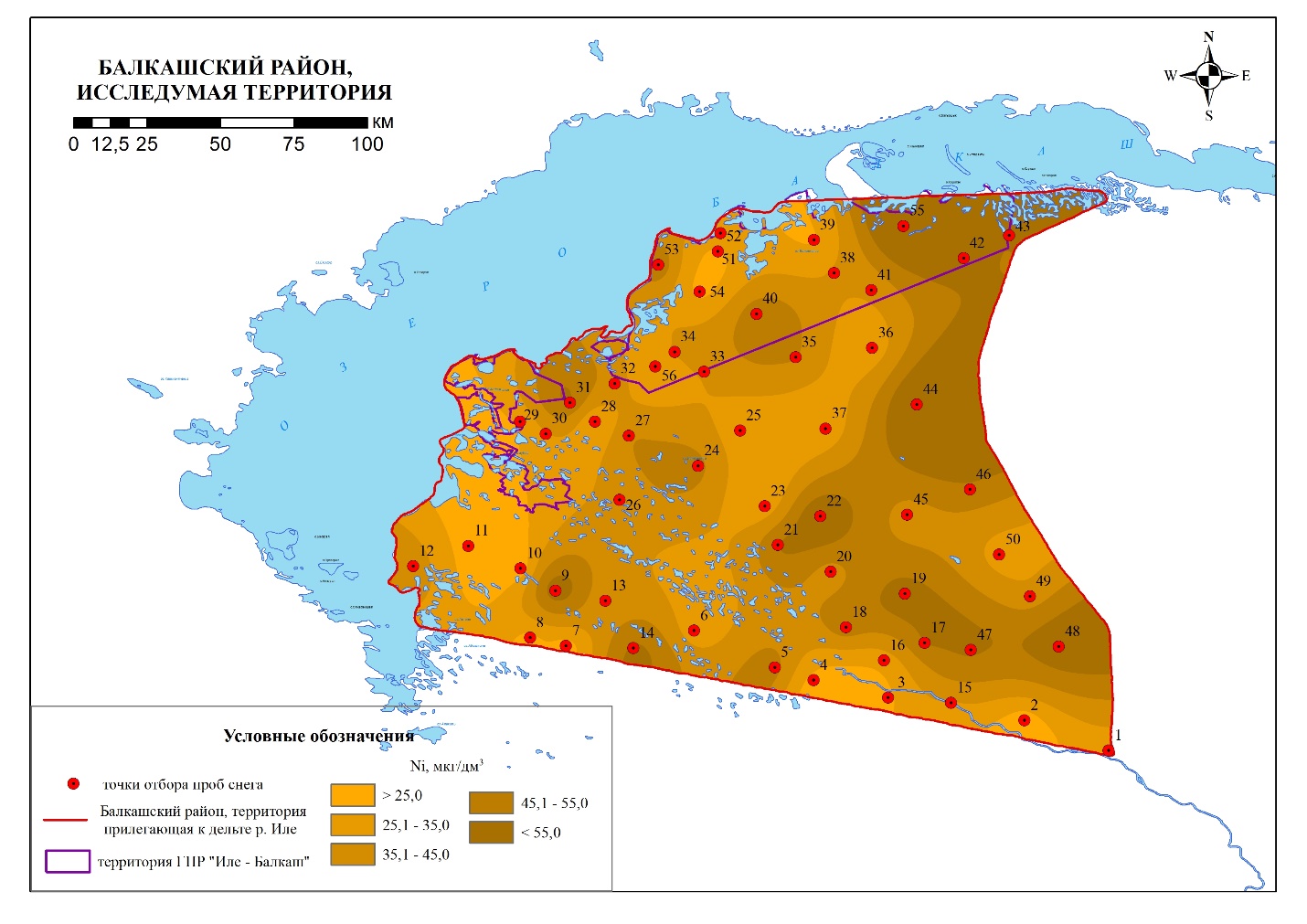 Рисунок 5 – Карта интенсивности загрязнения снежного покрова никелем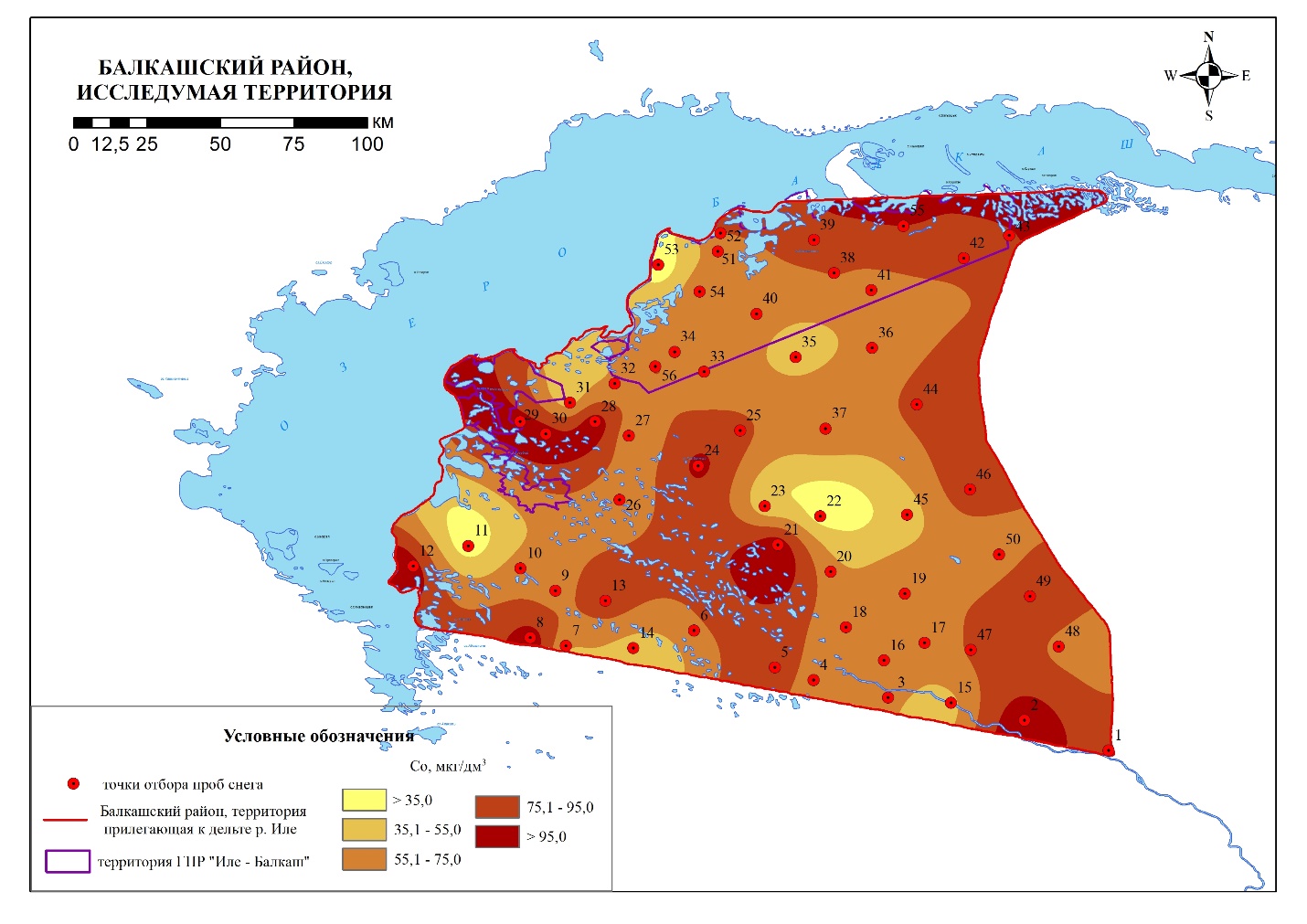 Рисунок 6 – Карта интенсивности загрязнения снежного покрова кобальтом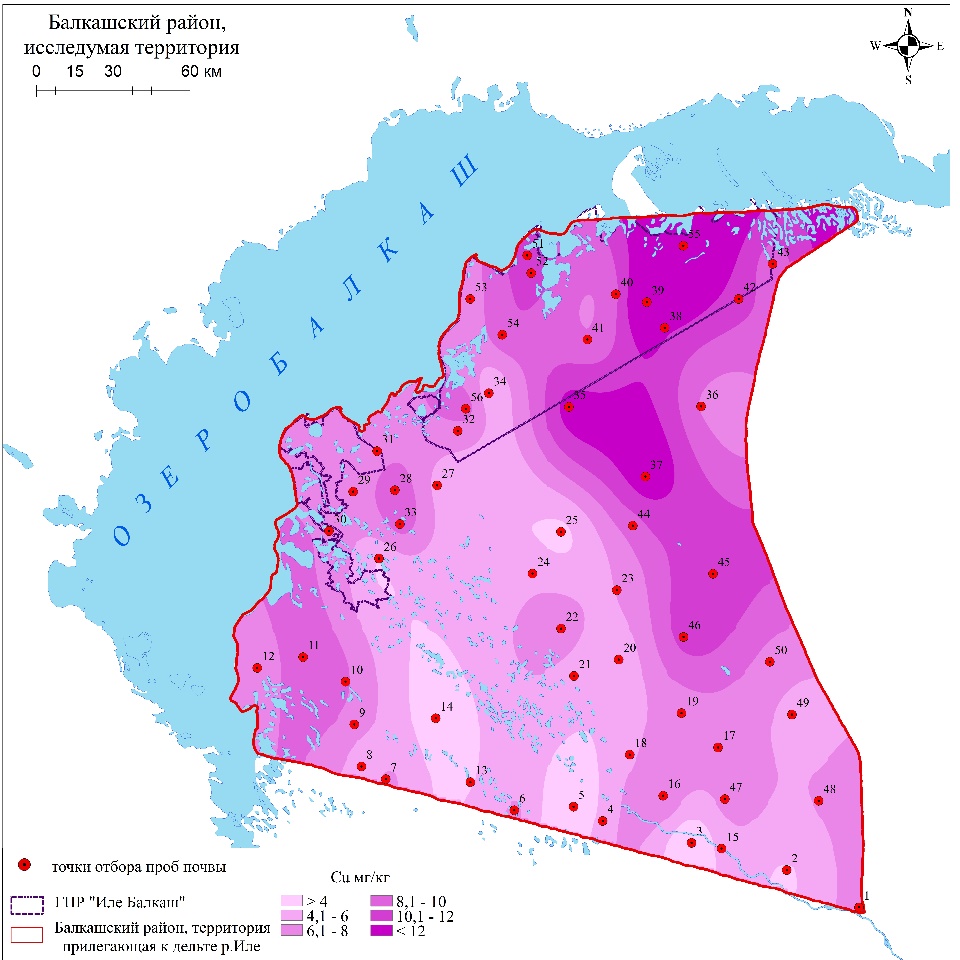 Рисунок 7 – Карта интенсивности загрязнения почвенного покрова медью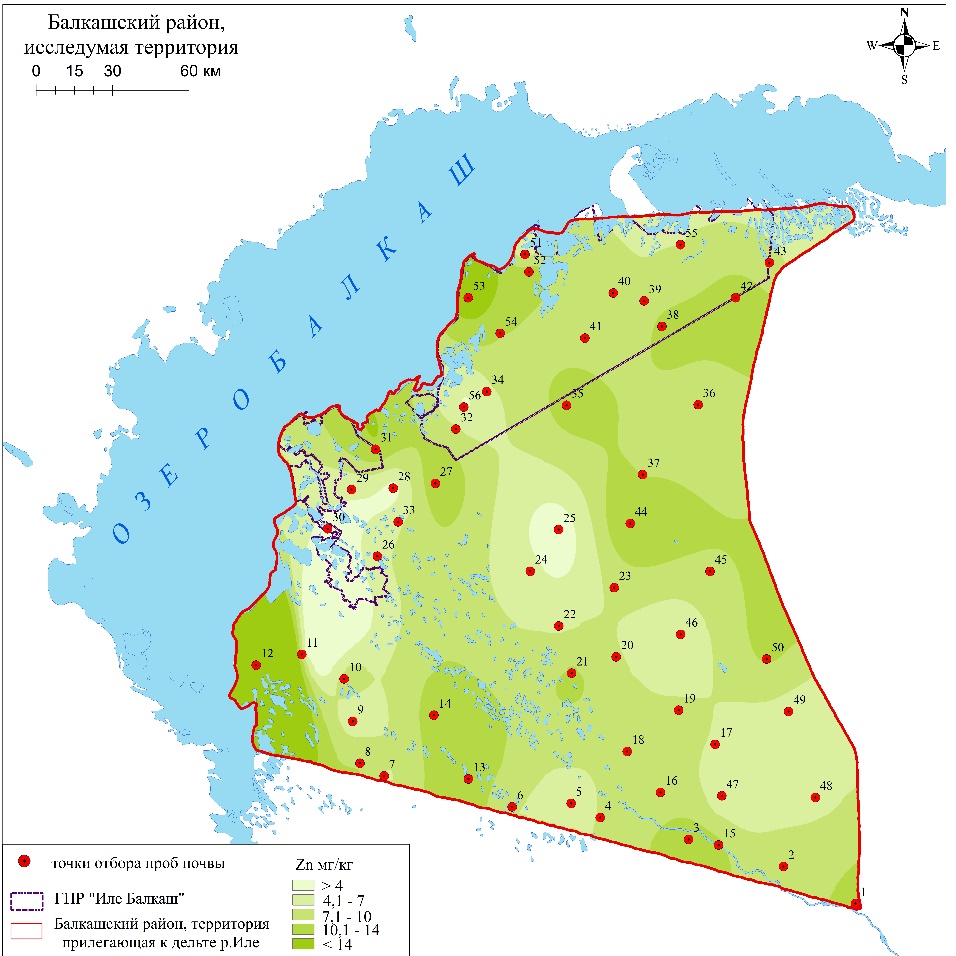 Рисунок 8 – Карта интенсивности загрязнения почвенного покрова цинком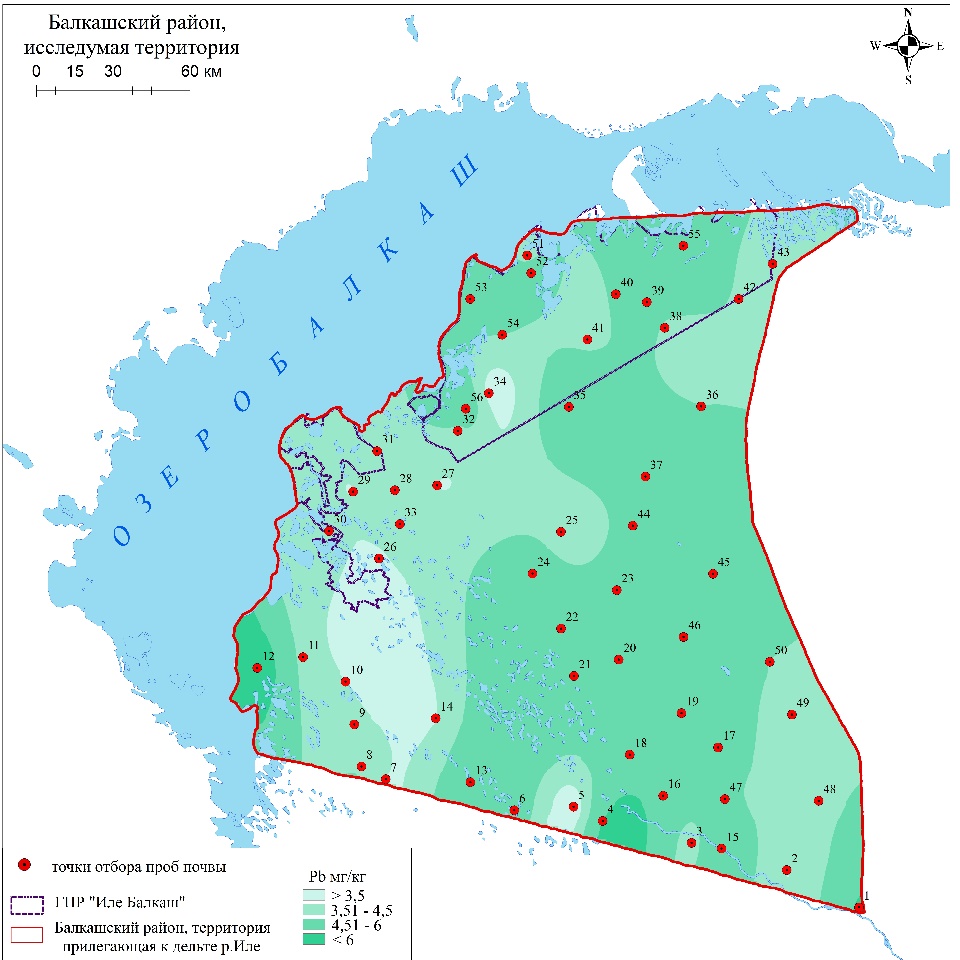 Рисунок 9 – Карта интенсивности загрязнения почвенного покрова свинцом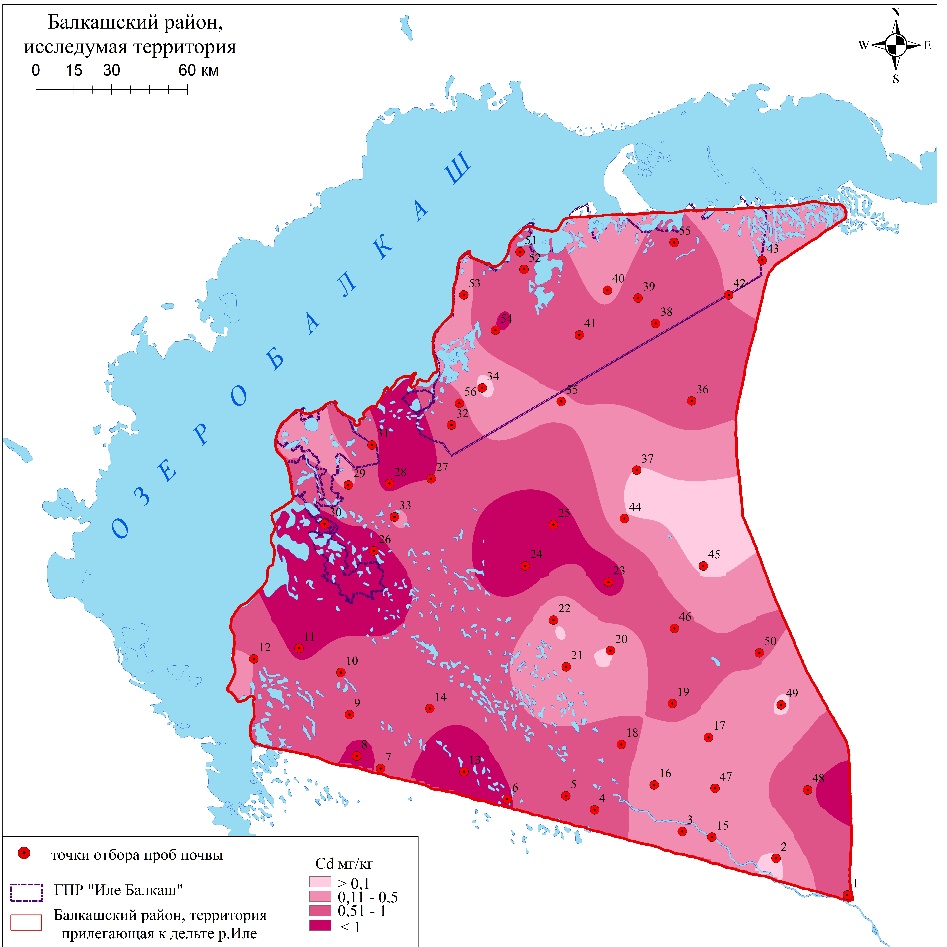 Рисунок 10 – Карта интенсивности загрязнения почвенного покрова кадмием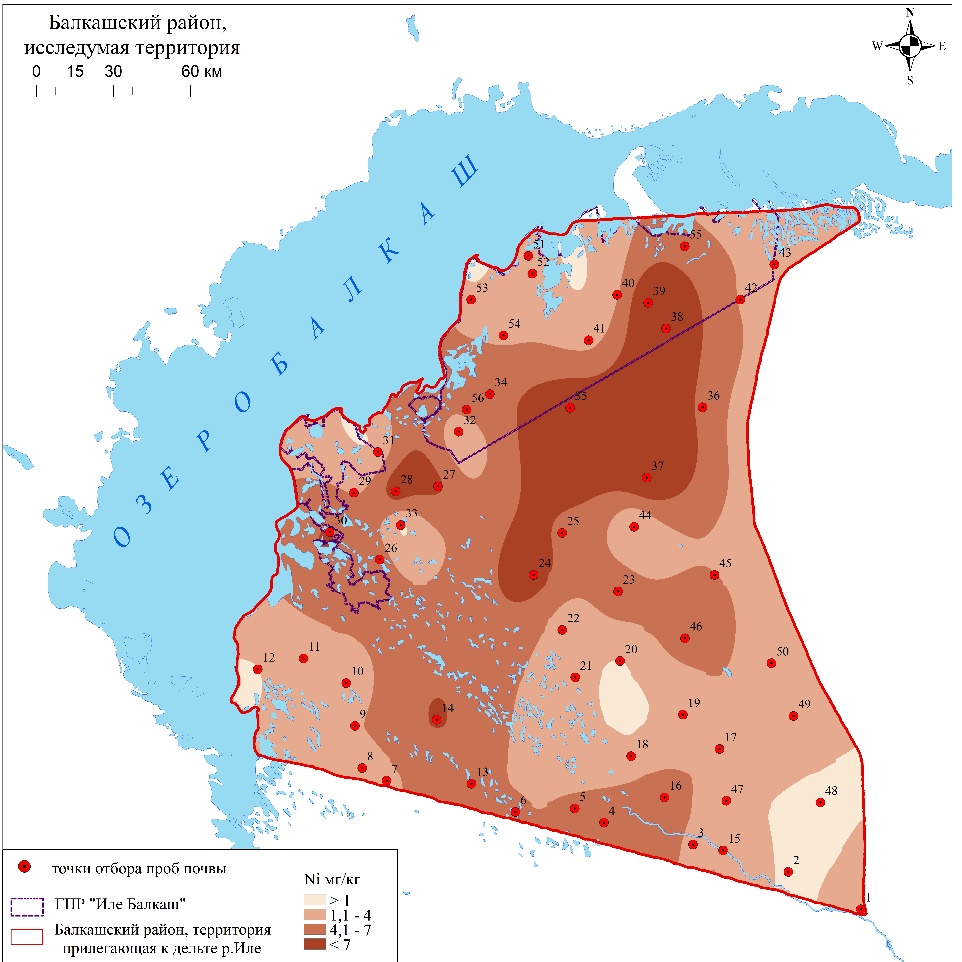 Рисунок 11 – Карта интенсивности загрязнения почвенного покрова никелем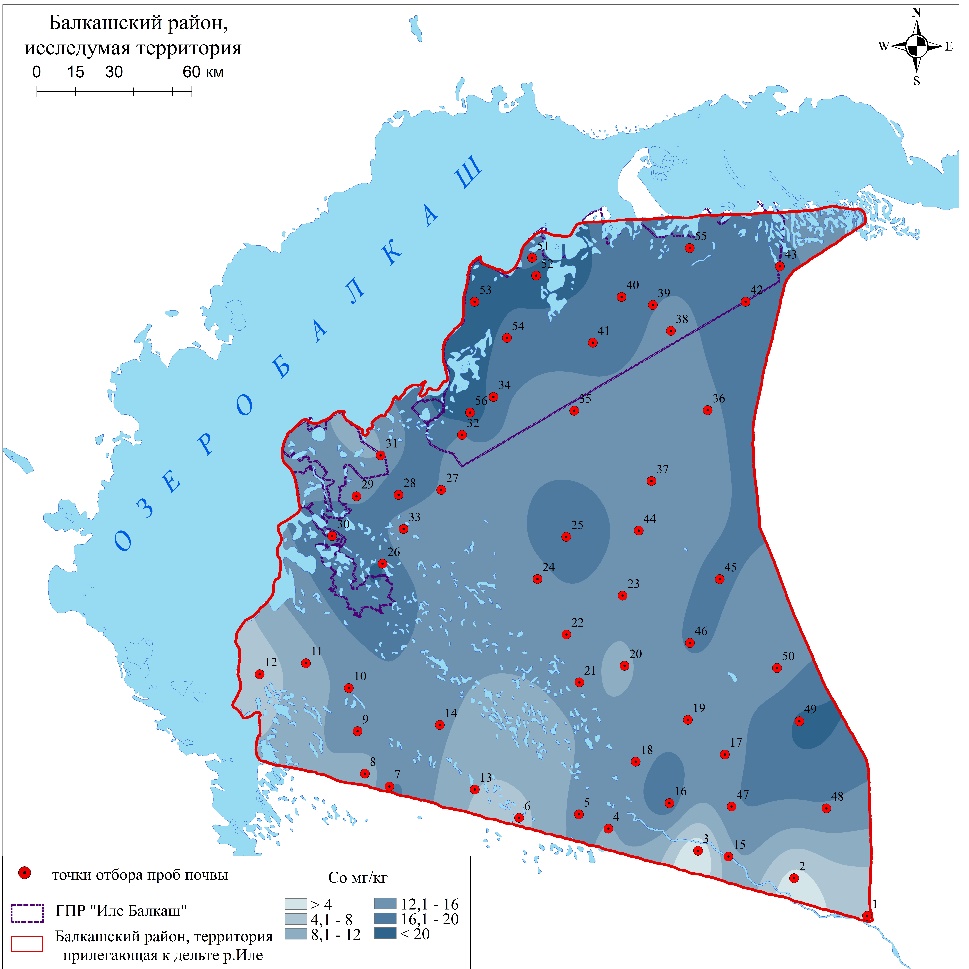 Рисунок 11 – Карта интенсивности загрязнения почвенного покрова кобальтом